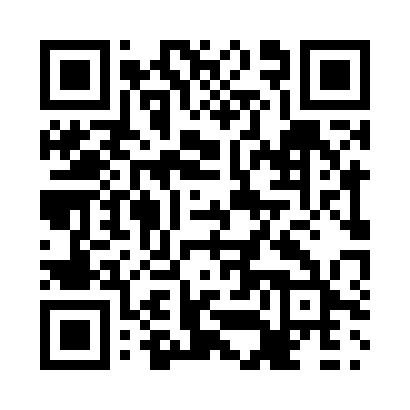 Prayer times for Josephsburg, Ontario, CanadaMon 1 Jul 2024 - Wed 31 Jul 2024High Latitude Method: Angle Based RulePrayer Calculation Method: Islamic Society of North AmericaAsar Calculation Method: HanafiPrayer times provided by https://www.salahtimes.comDateDayFajrSunriseDhuhrAsrMaghribIsha1Mon3:585:461:276:469:0710:562Tue3:585:471:276:469:0710:553Wed3:595:471:276:469:0710:544Thu4:005:481:276:459:0610:545Fri4:015:481:276:459:0610:536Sat4:025:491:286:459:0610:537Sun4:035:501:286:459:0510:528Mon4:045:511:286:459:0510:519Tue4:055:511:286:459:0410:5010Wed4:075:521:286:459:0410:4911Thu4:085:531:286:449:0310:4812Fri4:095:541:286:449:0310:4713Sat4:105:541:296:449:0210:4614Sun4:115:551:296:449:0210:4515Mon4:135:561:296:439:0110:4416Tue4:145:571:296:439:0010:4317Wed4:155:581:296:438:5910:4218Thu4:175:591:296:428:5910:4019Fri4:186:001:296:428:5810:3920Sat4:206:011:296:418:5710:3821Sun4:216:021:296:418:5610:3622Mon4:236:031:296:408:5510:3523Tue4:246:041:296:408:5410:3424Wed4:266:051:296:398:5310:3225Thu4:276:061:296:398:5210:3126Fri4:296:071:296:388:5110:2927Sat4:306:081:296:378:5010:2728Sun4:326:091:296:378:4910:2629Mon4:336:101:296:368:4810:2430Tue4:356:111:296:358:4710:2331Wed4:366:121:296:358:4610:21